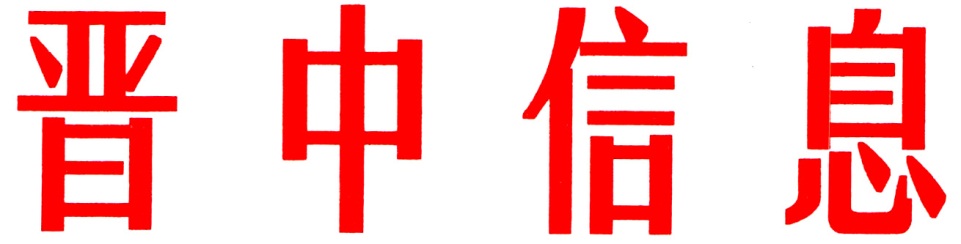 （42）中共晋中市委办公室                    2024年3月4日榆次区“1343”推动城市基层治理高质量发展榆次区抓党建促基层治理能力提升行动开展以来，将加强党的全面领导贯穿城市基层治理全过程各方面，坚持“一条主线”推进、“三项重点”贯彻、“四方主体”共治、“三个全面”提升，着力构建城市基层治理共建共治共享格局。一、资源下沉、力量下移，聚焦“三项重点”贯彻。一是建强队伍，加强职业体系建设。各部门不断强化社区工作者职业体系建设，引进18名大学本科毕业生到社区工作，招聘158名社区专职网格员，配备255名社区民警（辅警），补充城市社区工作力量。落实社区工作者“三岗十八级”薪酬待遇，并建立绩效考核逐级晋升机制。在榆次区玉湖社区、榆液社区挂牌成立2个“社区工作者实训基地”，组织社区党组织书记参加中央、省、市组织的各类培训，区委组织部举办社区党组织书记集中培训班、召开经验交流会；街道对其他社区干部实现培训全覆盖，社区工作者素质全面提升、履职能力得到明显增强。二是建强阵地，加强社区阵地建设。按照“一场所六中心”要求，实行社区党群服务中心“扩容提质工程”，13个社区党群服务中心实现扩容，新增社区党群服务中心面积6610平方米；6个社区党群服务中心通过改造升级实现提质。大力推进小区党群服务站建设，延伸社区服务触角。建立小区党群服务站345个，总面积约达9600平方米，因地制宜建设小区红色广场、党建微公园、党建文化墙、先锋工作室等居民“家门口”的红色阵地，满足群众多样化需求。三是建强制度，推进体制机制创新。出台《关于深化城市基层党建引领基层治理的具体措施》《乡镇（街道）党（工）委抓党建促基层治理能力提升考核实施细则（试行）》，健全完善区、街道、社区三级整体联动体系，并将抓城市基层党建工作情况纳入各级党组织书记抓基层党建述职评议考核工作内容。二、突破难点、打通堵点，聚力“四方主体”共治。一是聚力党员带头发挥表率作用。1.4万余名在职党员主动到社区（小区）报到，党员干部“工作在单位、服务在社区、奉献双岗位”蔚然成风。在职党员主动认领社区“大党委”兼职委员、微网格长（员）等岗位，主动包联楼栋、包联到户，结对帮扶困难群众（重点人群），帮助社区（社区）党组织做好日常排查、政策宣传等工作，主动认领解决社区（小区）居民“微心愿”。2023年以来，在职党员已累计参与环境整治、技能培训、综治维稳等各项志愿活动活动3万余人次，办实事8000余件，帮助小区居民实现“微心愿”420个，赢得群众广泛点赞。二是聚力单位共建互融整合资源。“双报到双服务双报告”工作开展以来，驻区单位与社区（小区）党组织累计签订共驻共建协议324份，确定党建共建项目348个。驻区单位定期选派专人参加社区（小区）党组织召开的党建共建联席会议，发挥单位资源优势，主动向社区（小区）党组织提供资源清单，力所能及提供人力、物力、场地、设施等支持，主动参与社区治理，帮助解决社区建设、小区治理中遇到的困难和问题。三是聚力居民主动参与科学管理。336个小区党支部牵头成立法律咨询、政策宣讲、义务维修、助老扶幼等各类志愿服务队412支。持续推行“三议一服务”工作模式，各小区定期组织召开小区党支部、业主委员会、物业企业三方联席会议，提升小区管理和服务水平，将矛盾化解在萌芽中、问题解决在小区内。累计解决充电车棚安装、增设健身器材、清理楼道杂物等各类事项900余件。三、凝聚共识、立足长远，助力“三个全面”提升。一是党建工作全面提升。搭建“区委—街道党工委—社区党组织—小区（网格）党支部—楼栋（微网格）党小组—党员中心户”的六级组织体系，构建起纵向到底、横向到边、相互贯通、协同发力的“一体化”党建体系。持续做深做实街道“大工委”、社区“大党委”，主动适应发展新形势，深入拓展区域化党建格局。二是服务效能全面提升。不断优化“15分钟便民生活圈”建设，着力解决居民购物、锻炼、看病等日常生活需求。吸纳整合党群服务中心、银行网点、移动营业厅、商场超市、便利店等打造184处“爱心角”“爱心驿站”，为党员、群众、新就业群体提供各类服务。并在社区、小区、大型商场等地通过组织丰富多彩的文体活动、开展各类“民生微服务活动”，拉近邻里情感，形成和睦邻里关系，先后举办“邻里守望独居老人”“共议小区事”等活动。三是治理能力全面提升。通过与共建单位签订共建协议、双向认领服务项目等“契约化”方式，共商区域发展、共抓基层党建、共育先进文化、共同服务群众、共建美好家园，打造城市基层党建和治理共同体。同时促进街道社区与商务楼宇、商圈市场、各类园区、互联网业等新兴领域党建有机融合，使党的工作嵌入到城市最活跃的地方，与城市发展同频共振，治理效能全面提升。（市委办信息科根据榆次区委报送信息整理）如有批示或需详情，请与市委办公室信息科联系。     电话：2636111主送：各县（区、市）委、政府，市直有关单位。